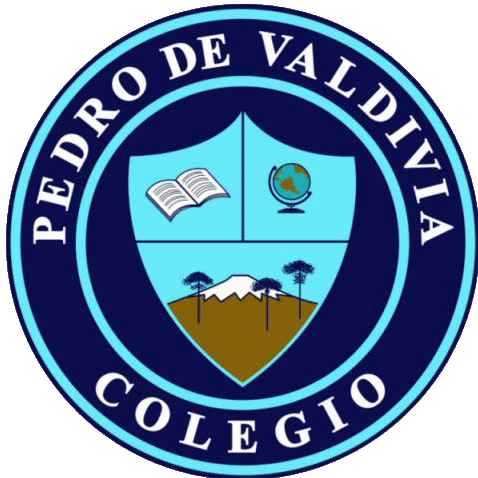 Lectura de los textosLibro de actividades pág. 16 a la 19Actividad Opcional: En la Página 19 debes aplicar lo leído ¿Cómo lo hago?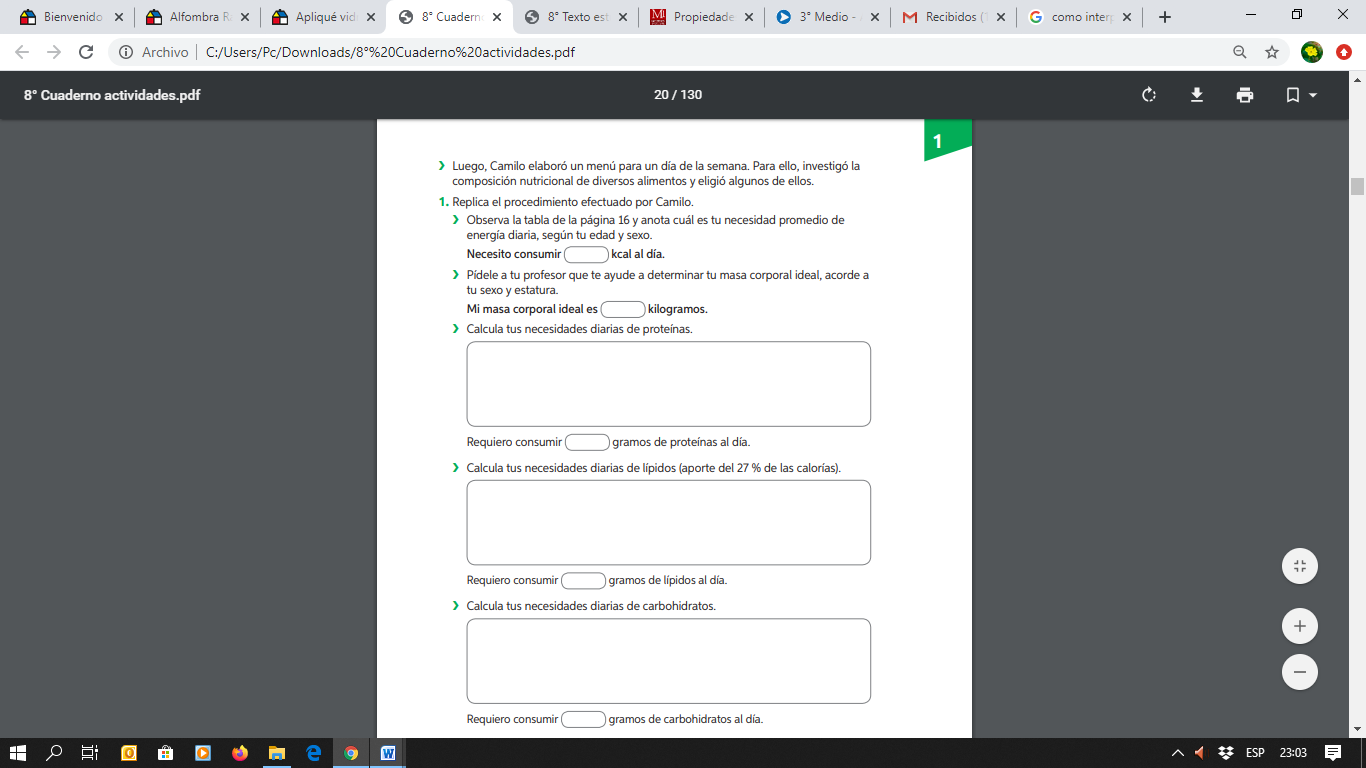 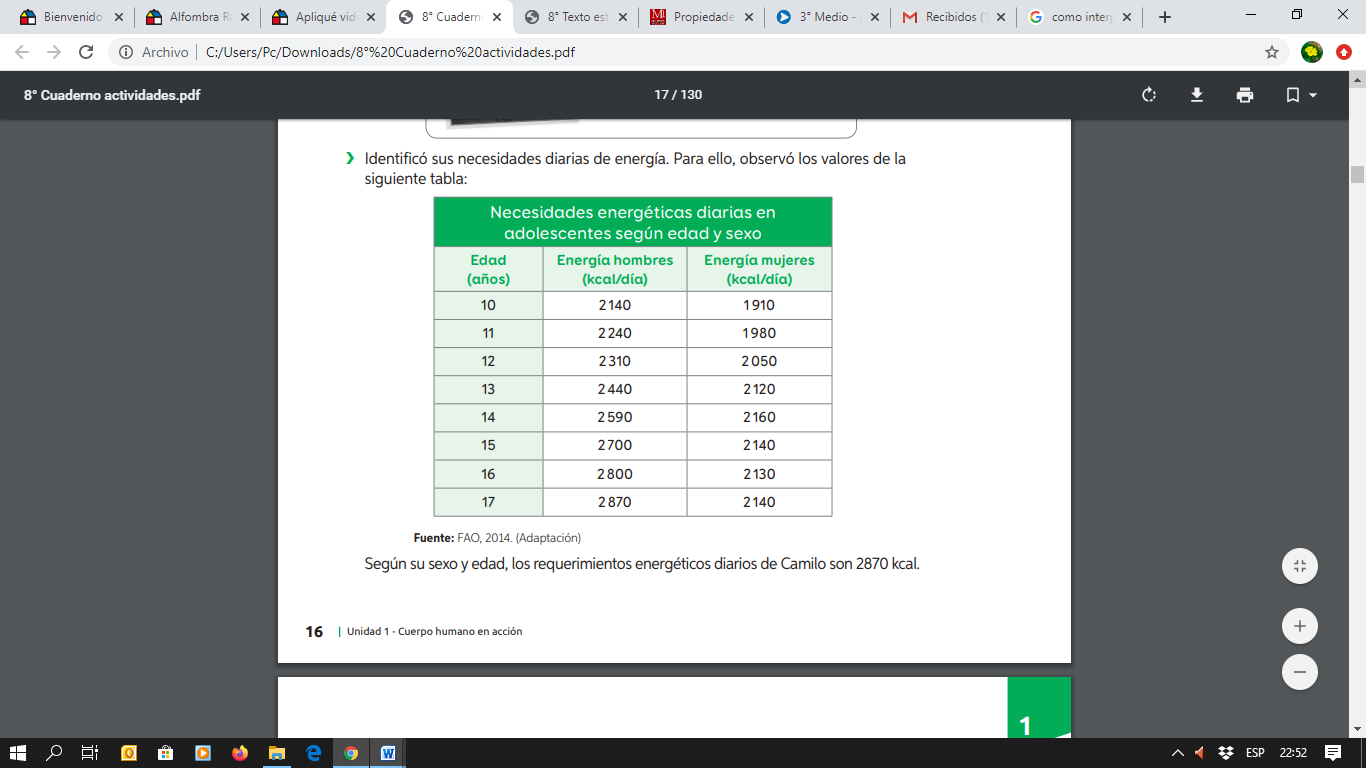 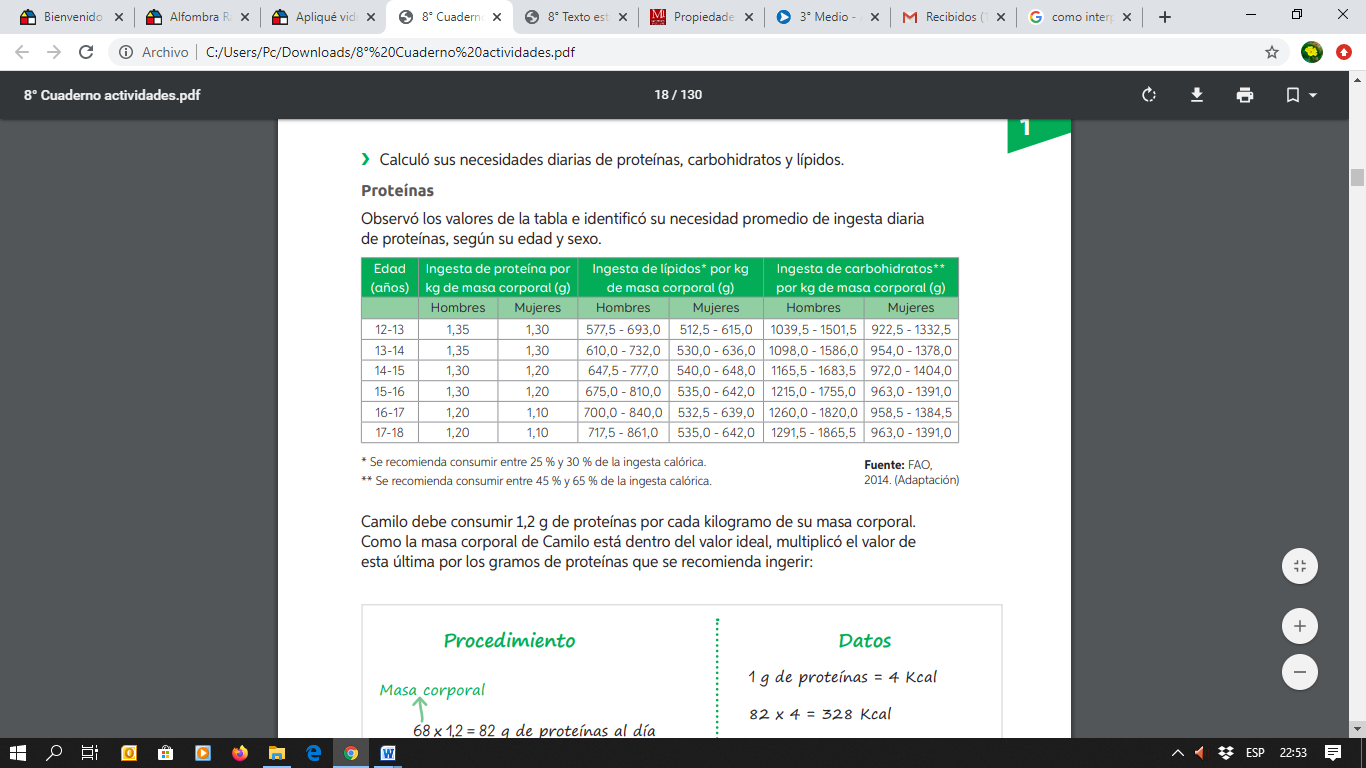 Elige un día y completa la tabla de menú para solo un día de la semana.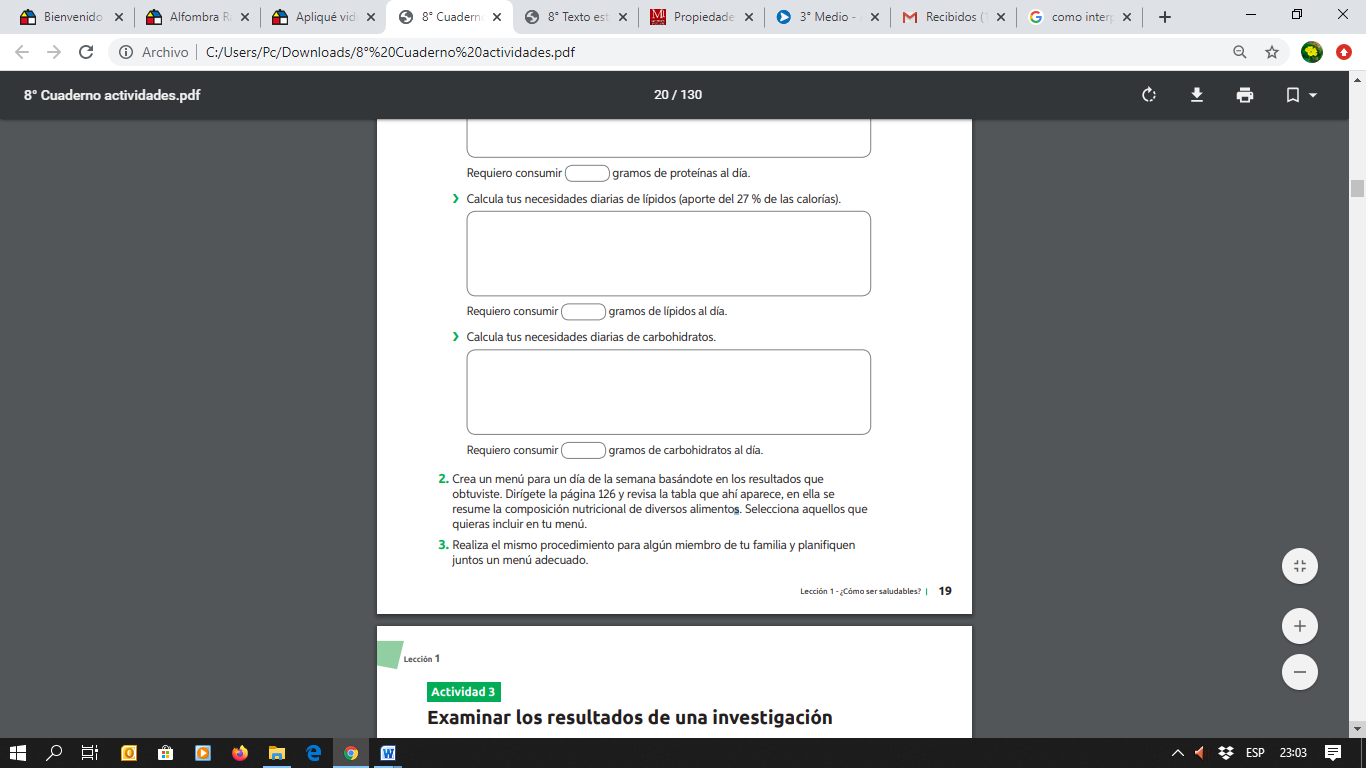 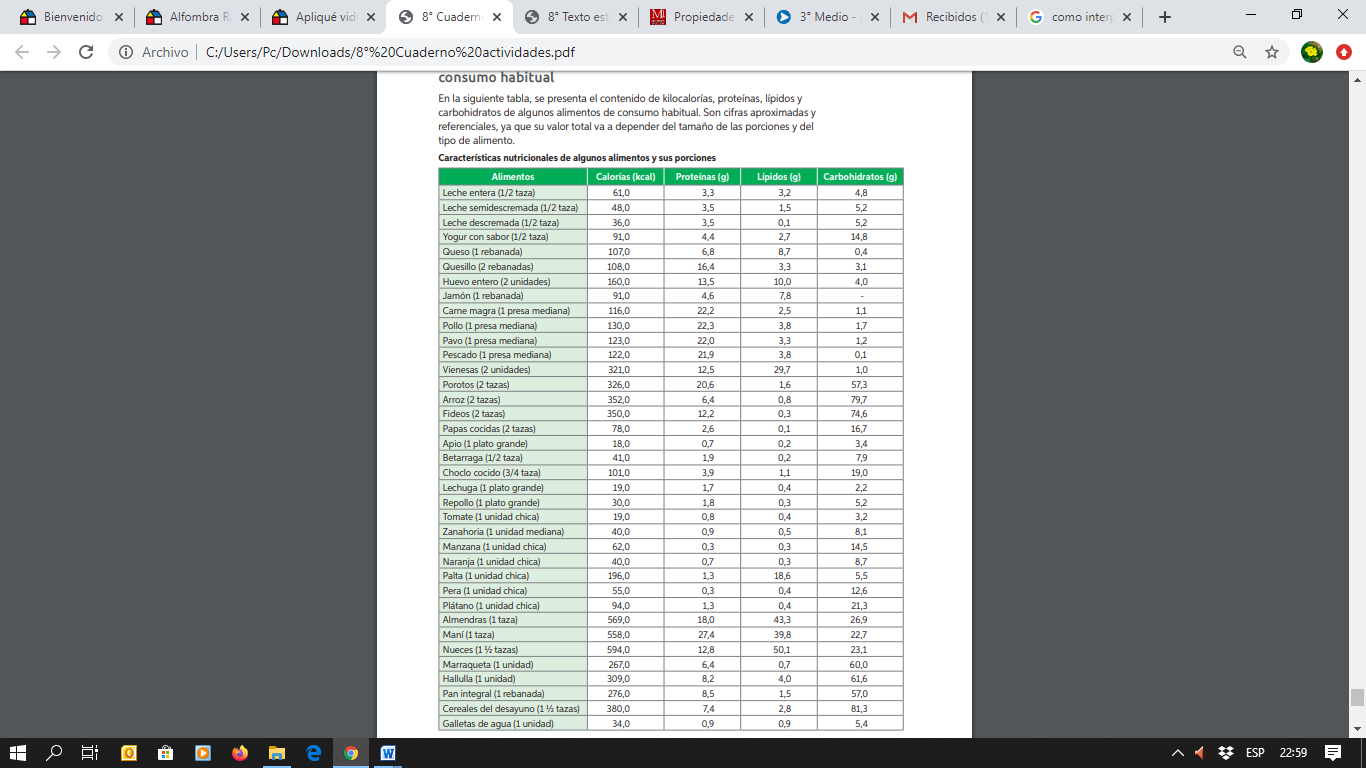 FórmulasCalcular Proteínas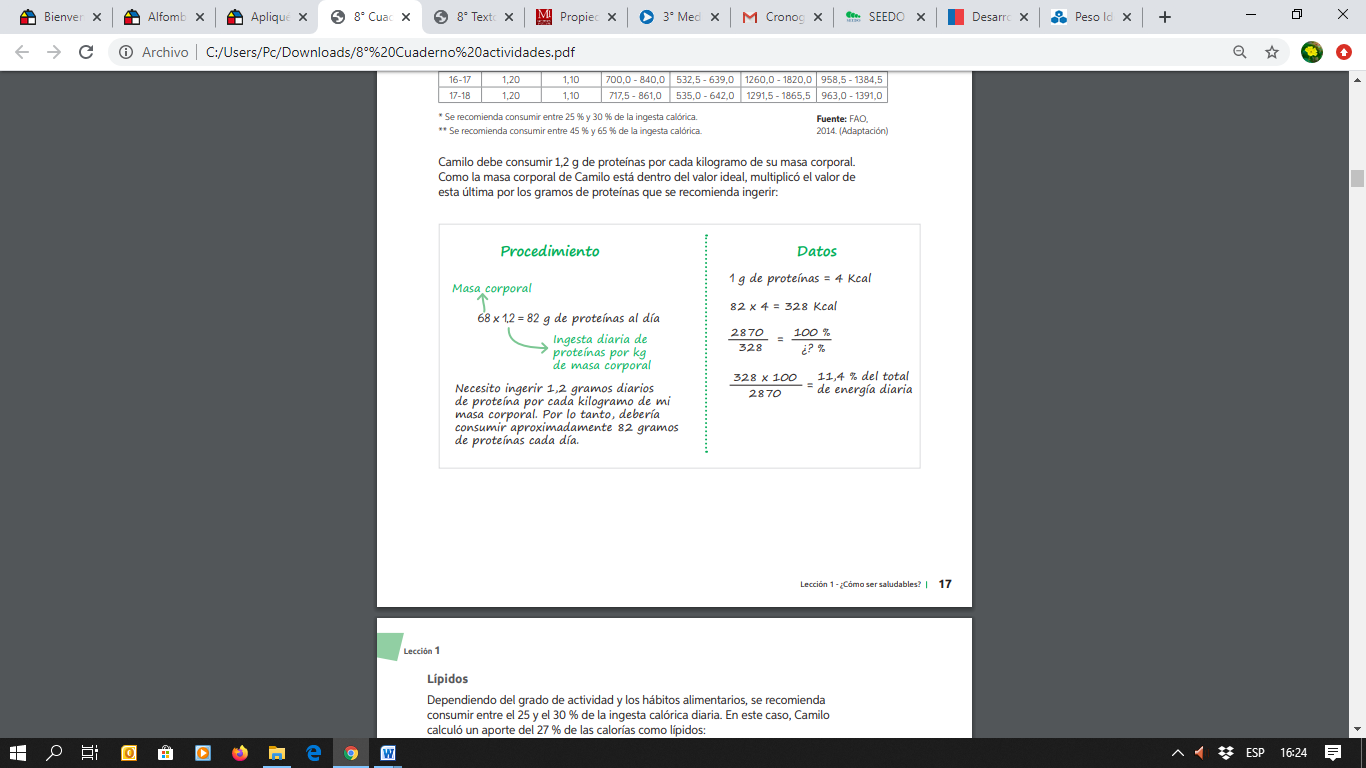 Calcular Lípidos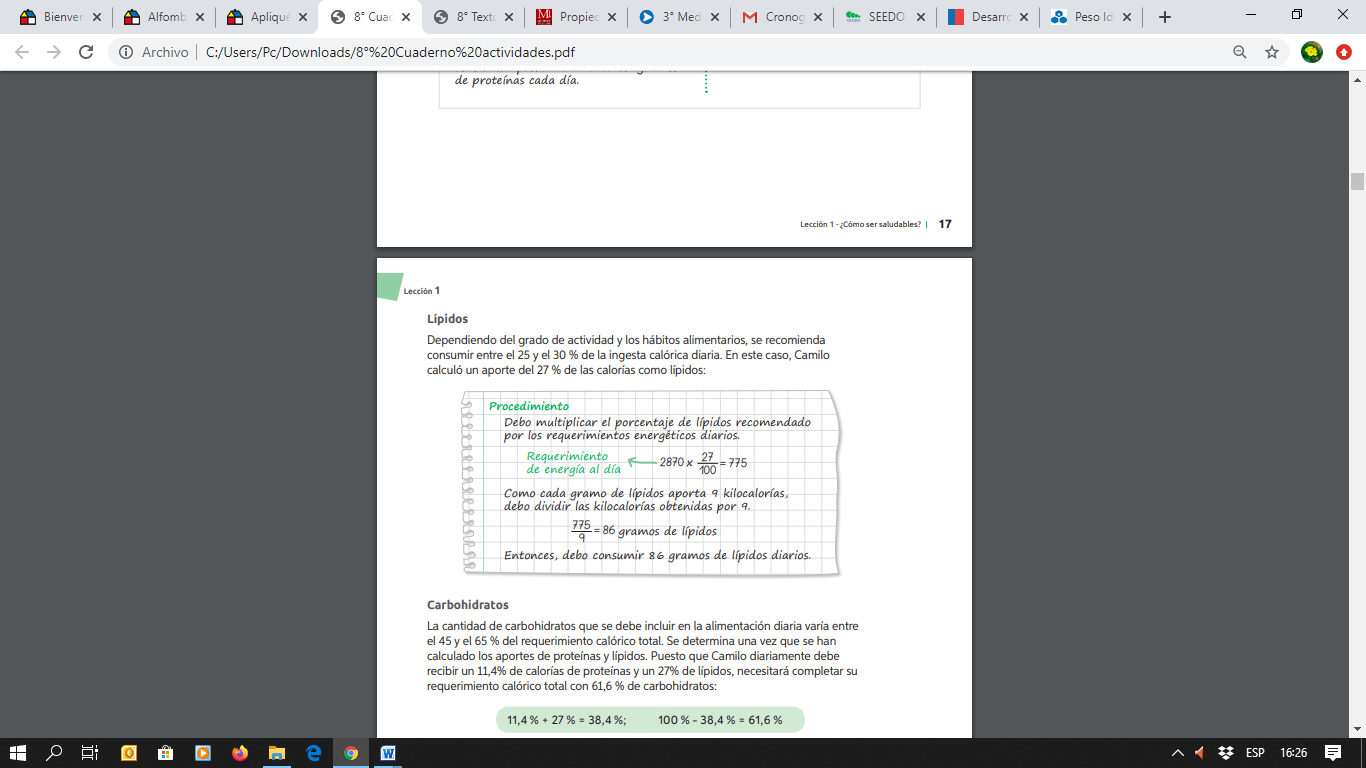 Calcular Carbohidratos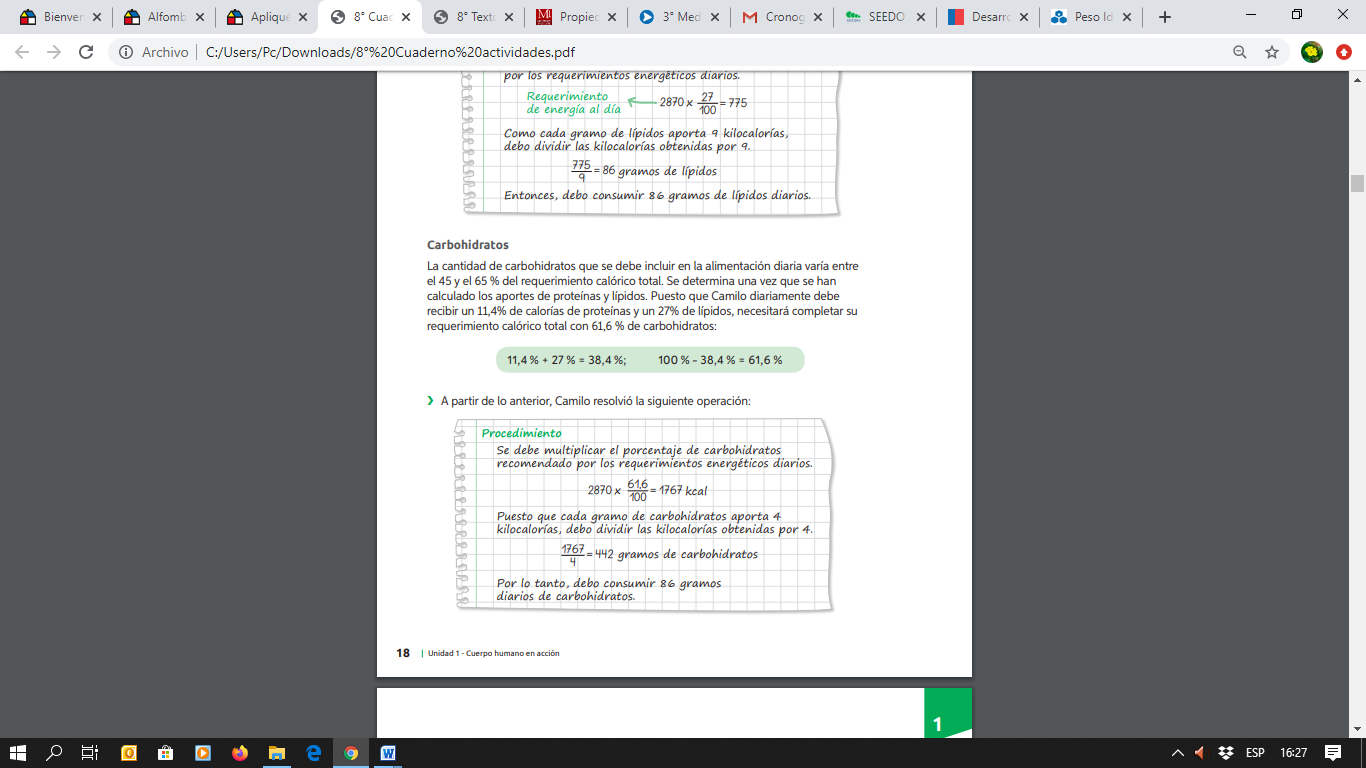 MenúLUNESMARTESMIÉRCOLES JUEVESVIERNESSÁBADODOMINGODesayunoAlmuerzoColaciónCena